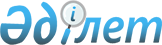 Есіл аудандық мәслихатының 2020 жылғы 24 желтоқсандағы № 81/2 "2021-2023 жылдарға арналған аудандық бюджет туралы" шешіміне өзгерістер енгізу туралыАқмола облысы Есіл аудандық мәслихатының 2021 жылғы 8 қыркүйектегі № 12/2 шешімі. Қазақстан Республикасының Әділет министрлігінде 2021 жылғы 18 қыркүйекте № 24422 болып тіркелді
      Есіл аудандық мәслихаты ШЕШТІ:
      1. Есіл аудандық мәслихатының "2021-2023 жылдарға арналған аудандық бюджет туралы" 2020 жылғы 24 желтоқсандағы № 81/2 (Нормативтік құқықтық актілерді мемлекеттік тіркеу тізілімінде № 8307 болып тіркелген) шешіміне келесі өзгерістер енгізілсін:
      1 тармақ жаңа редакцияда жазылсын:
      "1. 2021-2023 жылдарға арналған аудандық бюджет тиісінше 1, 2 және 3 қосымшаларға сәйкес, оның ішінде 2021 жылға келесі көлемдерде бекітілсін:
      1) кірістер – 5029051,5 мың теңге, оның ішінде:
      салықтық түсімдер – 673130 мың теңге;
      салықтық емес түсімдер – 17144,2 мың теңге;
      негізгі капиталды сатудан түсетін түсімдер – 16873 мың теңге;
      трансферттер түсімі – 4321904,3 мың теңге;
      2) шығындар – 5065627,4 мың теңге;
      3) таза бюджеттік кредиттеу – (- 60823) мың теңге, оның ішінде:
      бюджеттiк кредиттер – 4375 мың теңге;
      бюджеттік кредиттерді өтеу – 65198 мың теңге;
      4) қаржы активтерімен операциялар бойынша сальдо – 72934 мың теңге, оның ішінде:
      қаржы активтерін сатып алу – 72934 мың теңге;
      5) бюджет тапшылығы (профициті) – (- 48686,9) мың теңге;
      6) бюджет тапшылығын қаржыландыру (профицитін пайдалану) – 48686,9 мың теңге.";
      көрсетілген шешімнің 1, 4, 5, 6 қосымшалары осы шешімнің 1, 2, 3, 4 қосымшаларына сәйкес жаңа редакцияда жазылсын.
      2. Осы шешім 2021 жылғы 1 қаңтардан бастап қолданысқа енгізіледі. 2021 жылға арналған аудандық бюджет 2021 жылға арналған республикалық бюджеттен нысаналы трансферттер мен бюджеттік кредиттер 2021 жылға арналған облыстық бюджеттен нысаналы трансферттер 2021 жылға арналған облыстық бюджеттен Есіл қаласының бюджетіне нысаналы трансферттер
					© 2012. Қазақстан Республикасы Әділет министрлігінің «Қазақстан Республикасының Заңнама және құқықтық ақпарат институты» ШЖҚ РМК
				
      Аудандық мәслихат хатшысы

С.Агымбаева
Есіл аудандық мәслихатының
2021 жылғы 8 қыркүйектегі
№ 12/2 шешіміне
1 қосымшаЕсіл аудандық мәслихатының
2020 жылғы 24 желтоқсандағы
№ 81/2 шешіміне
1 қосымша
Санаты
Санаты
Санаты
Санаты
Сома

мың теңге
Сыныбы
Сыныбы
Сыныбы
Сома

мың теңге
Кіші сыныбы
Кіші сыныбы
Сома

мың теңге
Атауы
Сома

мың теңге
1
2
3
4
5
I. Кірістер
5029051,5
1
Салықтық түсімдер
673130
01
Табыс салығы
6500
2
Жеке табыс салығы
6500
03
Әлеуметтік салық
261248
1
Әлеуметтік салық
261248
04
Меншікке салынатын салықтар
278452
1
Мүлiкке салынатын салықтар
278452
05
Тауарларға, жұмыстарға және қызметтерге салынатын ішкі салықтар 
112189
2
Акциздер
4800
3
Табиғи және басқа да ресурстарды пайдаланғаны үшін түсетін түсімдер
91833
4
Кәсіпкерлік және кәсіби қызметті жүргізгені үшін алынатын алымдар
15556
08
Заңдық маңызы бар әрекеттерді жасағаны және (немесе) оған уәкілеттігі бар мемлекеттік органдар немесе лауазымды адамдар құжаттар бергені үшін алынатын міндетті төлемдер
14741
1
Мемлекеттік баж
14741
2
Салықтық емес түсімдер
17144,2
01
Мемлекеттік меншіктен түсетін кірістер
6859,2
5
Мемлекет меншігіндегі мүлікті жалға беруден түсетін кірістер
6196
7
Мемлекеттiк бюджеттен берiлген кредиттер бойынша сыйақылар
663,2
06
Басқа да салықтық емес түсiмдер
10285
1
Басқа да салықтық емес түсiмдер
10285
3
Негізгі капиталды сатудан түсетін түсімдер
16873
01
Мемлекеттік мекемелерге бекітілген мемлекеттік мүлікті сату
6588
1
Мемлекеттік мекемелерге бекітілген мемлекеттік мүлікті сату
6588
03
Жердi және материалдық емес активтердi сату
10285
1
Жерді сату
10285
4
Трансферттер түсімі
4321904,3
02
Мемлекеттiк басқарудың жоғары тұрған органдарынан түсетiн трансферттер
4321904,3
2
Облыстық бюджеттен түсетін трансферттер
4321904,3
Функционалдық топ
Функционалдық топ
Функционалдық топ
Функционалдық топ
Функционалдық топ
Сома

мың теңге
Функционалдық кіші топ
Функционалдық кіші топ
Функционалдық кіші топ
Функционалдық кіші топ
Сома

мың теңге
Бюджеттік бағдарламалардың әкiмшiсi
Бюджеттік бағдарламалардың әкiмшiсi
Бюджеттік бағдарламалардың әкiмшiсi
Сома

мың теңге
Бағдарлама
Бағдарлама
Сома

мың теңге
Атауы
Сома

мың теңге
1
2
3
4
5
6
II. Шығындар
5065627,4
01
Жалпы сипаттағы мемлекеттiк қызметтер 
417953,6
1
Мемлекеттік басқарудың жалпы функцияларын орындайтын өкілді, атқарушы және басқа органдар
203770,6
112
Аудан (облыстық маңызы бар қала) мәслихатының аппараты
27277,2
001
Аудан (облыстық маңызы бар қала) мәслихатының қызметін қамтамасыз ету жөніндегі қызметтер
27277,2
122
Аудан (облыстық маңызы бар қала) әкімінің аппараты
176493,4
001
Аудан (облыстық маңызы бар қала) әкімінің қызметін қамтамасыз ету жөніндегі қызметтер
122333,4
113
Төменгі тұрған бюджеттерге берілетін нысаналы ағымдағы трансферттер
54160
2
Қаржылық қызмет
1000
459
Ауданның (облыстық маңызы бар қаланың) экономика және қаржы бөлімі
1000
003
Салық салу мақсатында мүлікті бағалауды жүргізу
1000
9
Жалпы сипаттағы өзге де мемлекеттік қызметтер
213183
454
Ауданның (облыстық маңызы бар қаланың) кәсіпкерлік және ауыл шаруашылығы бөлімі
31074,4
001
Жергілікті деңгейде кәсіпкерлікті және ауыл шаруашылығын дамыту саласындағы мемлекеттік саясатты іске асыру жөніндегі қызметтер
31074,4
459
Ауданның (облыстық маңызы бар қаланың) экономика және қаржы бөлімі
43906,6
001
Ауданның (облыстық маңызы бар қаланың) экономикалық саясаттын қалыптастыру мен дамыту, мемлекеттік жоспарлау, бюджеттік атқару және коммуналдық меншігін басқару саласындағы мемлекеттік саясатты іске асыру жөніндегі қызметтер
42060,9
113
Төменгі тұрған бюджеттерге берілетін нысаналы ағымдағы трансферттер
1845,7
492
Ауданның (облыстық маңызы бар қаланың) тұрғын үй-коммуналдық шаруашылығы, жолаушылар көлігі, автомобиль жолдары және тұрғын үй инспекциясы бөлімі
138202
001
Жергілікті деңгейде тұрғын үй-коммуналдық шаруашылық, жолаушылар көлігі, автомобиль жолдары және тұрғын үй инспекциясы саласындағы мемлекеттік саясатты іске асыру жөніндегі қызметтер
24939,7
113
Төменгі тұрған бюджеттерге берілетін нысаналы ағымдағы трансферттер
113262,3
02
Қорғаныс
6665,2
1
Әскери мұқтаждар
4559
122
Аудан (облыстық маңызы бар қала) әкімінің аппараты
4559
005
Жалпыға бірдей әскери міндетті атқару шеңберіндегі іс-шаралар
4559
2
Төтенше жағдайлар жөніндегі жұмыстарды ұйымдастыру
2106,2
122
Аудан (облыстық маңызы бар қала) әкімінің аппараты
2106,2
006
Аудан (облыстық маңызы бар қала) ауқымындағы төтенше жағдайлардың алдын алу және оларды жою
2106,2
06
Әлеуметтiк көмек және әлеуметтiк қамсыздандыру
420634,3
1
Әлеуметтік қамсыздандыру
123417
451
Ауданның (облыстық маңызы бар қаланың) жұмыспен қамту және әлеуметтік бағдарламалар бөлімі
123417
005
Мемлекеттік атаулы әлеуметтік көмек 
123417
2
Әлеуметтік көмек
241578,5
451
Ауданның (облыстық маңызы бар қаланың) жұмыспен қамту және әлеуметтік бағдарламалар бөлімі
241578,5
002
Жұмыспен қамту бағдарламасы
85553,1
004
Ауылдық жерлерде тұратын денсаулық сақтау, білім беру, әлеуметтік қамтамасыз ету, мәдениет, спорт және ветеринар мамандарына отын сатып алуға Қазақстан Республикасының заңнамасына сәйкес әлеуметтік көмек көрсету
21440
006
Тұрғын үйге көмек көрсету
400
007
Жергілікті өкілетті органдардың шешімі бойынша мұқтаж азаматтардың жекелеген топтарына әлеуметтік көмек
17971
010
Үйден тәрбиеленіп оқытылатын мүгедек балаларды материалдық қамтамасыз ету
1023
014
Мұқтаж азаматтарға үйде әлеуметтiк көмек көрсету
56527
017
Оңалтудың жеке бағдарламасына сәйкес мұқтаж мүгедектерді протездік-ортопедиялық көмек, сурдотехникалық құралдар, тифлотехникалық

құралдар, санаторий-курорттық емделу, міндетті гигиеналық құралдармен қамтамасыз ету, арнаулы жүріп-тұру құралдары, қозғалуға қиындығы бар бірінші топтағы мүгедектерге жеке көмекшінің және есту бойынша мүгедектерге қолмен көрсететін тіл маманының қызметтері мен қамтамасыз ету
22121,4
023
Жұмыспен қамту орталықтарының қызметін қамтамасыз ету
36543
9
Әлеуметтік көмек және әлеуметтік қамтамасыз ету салаларындағы өзге де қызметтер
55638
451
Ауданның (облыстық маңызы бар қаланың) жұмыспен қамту және әлеуметтік бағдарламалар бөлімі
55638
001
Жергілікті деңгейде халық үшін әлеуметтік бағдарламаларды жұмыспен қамтуды қамтамасыз етуді іске асыру саласындағы мемлекеттік саясатты іске асыру жөніндегі қызметтер 
38208,8
011
Жәрдемақыларды және басқа да әлеуметтік төлемдерді есептеу, төлеу мен жеткізу бойынша қызметтерге ақы төлеу
218
050
Қазақстан Республикасында мүгедектердің құқықтарын қамтамасыз етуге және өмір сүру сапасын жақсарту
10677
054
Үкіметтік емес ұйымдарда мемлекеттік әлеуметтік тапсырысты орналастыру
6535
07
Тұрғын үй-коммуналдық шаруашылық
846706,4
1
Тұрғын үй шаруашылығы
445470
472
Ауданның (облыстық маңызы бар қаланың) құрылыс, сәулет және қала құрылысы бөлімі
443090
003
Коммуналдық тұрғын үй қорының тұрғын үйін жобалау және (немесе) салу, реконструкциялау
100010
098
Коммуналдық тұрғын үй қорының тұрғын үйлерін сатып алу
343080
492
Ауданның (облыстық маңызы бар қаланың) тұрғын үй-коммуналдық шаруашылығы, жолаушылар көлігі, автомобиль жолдары және тұрғын үй инспекциясы бөлімі
2380
003
Мемлекеттік тұрғын үй қорын сақтауды ұйымдастыру
2380
2
Коммуналдық шаруашылық
401236,4
472
Ауданның (облыстық маңызы бар қаланың) құрылыс, сәулет және қала құрылысы бөлімі
246277
006
Сумен жабдықтау және су бұру жүйесін дамыту
10
058
Ауылдық елді мекендердегі сумен жабдықтау және су бұру жүйелерін дамыту
246267
492
Ауданның (облыстық маңызы бар қаланың) тұрғын үй-коммуналдық шаруашылығы, жолаушылар көлігі, автомобиль жолдары және тұрғын үй инспекциясы бөлімі
154959,4
011
Шағын қалаларды жылумен жабдықтауды үздіксіз қамтамасыз ету
152816,6
012
Сумен жабдықтау және су бұру жүйесінің жұмыс істеуі
2142,8
08
Мәдениет, спорт, туризм және ақпараттық кеңістiк
225323,7
1
Мәдениет саласындағы қызмет
93139
478
Ауданның (облыстық маңызы бар қаланың) ішкі саясат, мәдениет және тілдерді дамыту бөлімі
93139
009
Мәдени-демалыс жұмысын қолдау
93139
2
Спорт
34068,5
465
Ауданның (облыстық маңызы бар қаланың) дене шынықтыру және спорт бөлімі
34068,5
001
Жергілікті деңгейде дене шынықтыру және спорт саласындағы мемлекеттік саясатты іске асыру жөніндегі қызметтер
10943,1
006
Аудандық (облыстық маңызы бар қалалық) деңгейде спорттық жарыстар өткiзу
3872,2
007
Әртүрлi спорт түрлерi бойынша аудан (облыстық маңызы бар қала) құрама командаларының мүшелерiн дайындау және олардың облыстық спорт жарыстарына қатысуы
4227,2
113
Төменгі тұрған бюджеттерге берілетін нысаналы ағымдағы трансферттер
15026
3
Ақпараттық кеңістік
70483
478
Ауданның (облыстық маңызы бар қаланың) ішкі саясат, мәдениет және тілдерді дамыту бөлімі
70483
005
Мемлекеттік ақпараттық саясат жүргізу жөніндегі қызметтер
5090
007
Аудандық (қалалық) кiтапханалардың жұмыс iстеуi
55524
008
Мемлекеттiк тiлдi және Қазақстан халқының басқа да тiлдерін дамыту
9869
9
Мәдениет, спорт, туризм және ақпараттық кеністікті ұйымдастыру жөніндегі өзге де қызметтер
27633,2
478
Ауданның (облыстық маңызы бар қаланың) ішкі саясат, мәдениет және тілдерді дамыту бөлімі
27633,2
001
Ішкі саясат, мәдениет, тілдерді дамыту және спорт саласында мемлекеттік саясатты жергілікті деңгейде іске асыру бойынша қызметтер
19164,2
004
Жастар саясаты саласында іс-шараларды іске асыру
8469
10
Ауыл, су, орман, балық шаруашылығы, ерекше қорғалатын табиғи аумақтар, қоршаған ортаны және жануарлар дүниесін қорғау, жер қатынастары
21033,3
6
Жер қатынастары
16215,3
463
Ауданның (облыстық маңызы бар қаланың) жер қатынастары бөлімі
16215,3
001
Аудан (облыстық маңызы бар қала) аумағында жер қатынастарын реттеу саласындағы мемлекеттік саясатты іске асыру жөніндегі қызметтер
16215,3
9
Ауыл, су, орман, балық шаруашылығы, қоршаған ортаны қорғау және жер қатынастары саласындағы басқа да қызметтер
4818
459
Ауданның (облыстық маңызы бар қаланың) экономика және қаржы бөлімі
4818
099
Мамандарға әлеуметтік қолдау көрсету жөніндегі шараларды іске асыру
4818
11
Өнеркәсіп, сәулет, қала құрылысы және құрылыс қызметі 
20730
2
Сәулет, қала құрылысы және қызметі 
20730
472
Ауданның (облыстық маңызы бар қаланың) құрылыс, сәулет және қала құрылысы бөлімі
20730
001
Жергілікті деңгейде құрылыс, сәулет және қала құрылысы саласындағы мемлекеттік саясатты іске асыру жөніндегі қызметтер
20730
12
Көлiк және коммуникация
131000
1
Автомобиль көлігі
131000
492
Ауданның (облыстық маңызы бар қаланың) тұрғын үй-коммуналдық шаруашылығы, жолаушылар көлігі, автомобиль жолдары және тұрғын үй инспекциясы бөлімі
131000
023
Автомобиль жолдарының жұмыс істеуін қамтамасыз ету
1000
045
Аудандық маңызы бар автомобиль жолдарын және елді-мекендердің көшелерін күрделі және орташа жөндеу
130000
14
Борышқа қызмет көрсету
28875,2
1
Борышқа қызмет көрсету
28875,2
459
Ауданның (облыстық маңызы бар қаланың) экономика және қаржы бөлімі
28875,2
021
Жергілікті атқарушы органдардың облыстық бюджеттен қарыздар бойынша сыйақылар мен өзге де төлемдерді төлеу бойынша борышына қызмет көрсету
28875,2
15
Трансферттер
1
Трансферттер
459
Ауданның (облыстық маңызы бар қаланың) экономика және қаржы бөлімі
006
Пайдаланылмаған (толық пайдаланылмаған) нысаналы трансферттерді қайтару
024
Заңнаманы өзгертуге байланысты жоғары тұрған бюджеттің шығындарын өтеуге төменгі тұрған бюджеттен ағымдағы нысаналы трансферттер
038
Субвенциялар
182239
III. Таза бюджеттiк кредиттеу
- 60823
Бюджеттiк кредиттер
4375
10
Ауыл, су, орман, балық шаруашылығы, ерекше қорғалатын табиғи аумақтар, қоршаған ортаны және жануарлар дүниесін қорғау, жер қатынастары
4375
9
Ауыл, су, орман, балық шаруашылығы, қоршаған ортаны қорғау және жер қатынастары саласындағы басқа да қызметтер
4375
459
Ауданның (облыстық маңызы бар қаланың) экономика және қаржы бөлімі
4375
018
Мамандарды әлеуметтік қолдау шараларын іске асыру үшін бюджеттік кредиттер
4375
5
Бюджеттiк кредиттерді өтеу 
65198
01
Бюджеттiк кредиттерді өтеу 
65198
1
Мемлекеттік бюджеттен берілген бюджеттік кредиттерді өтеу
65198
IV. Қаржы активтерiмен операциялар бойынша сальдо 
72934
Қаржы активтерiн сатып алу
72934
13
Басқалар
72934
9
Басқалар
72934
492
Ауданның (облыстық маңызы бар қаланың) тұрғын үй-коммуналдық шаруашылығы, жолаушылар көлігі, автомобиль жолдары және тұрғын үй инспекциясы бөлімі
72934
065
Заңды тұлғалардың жарғылық капиталын қалыптастыру немесе ұлғайту
72934
V. Бюджет тапшылығы (профициті)
- 48686,9
VI. Бюджет тапшылығын қаржыландыру (профицитін пайдалану)
48686,9
7
Қарыздар түсімі
104375
01
Мемлекеттік ішкі қарыздар 
104375
2
Қарыз алу келісім-шарттары
104375
16
Қарыздарды өтеу
65198
1
Қарыздарды өтеу
65198
459
Ауданның (облыстық маңызы бар қаланың) экономика және қаржы бөлімі
65198
005
Жергілікті атқарушы органның жоғары тұрған бюджет алдындағы борышын өтеу
65198Есіл аудандық мәслихатының
2021 жылғы 8 қыркүйектегі
№ 12/2 шешіміне
2 қосымшаЕсіл аудандық мәслихатының
2020 жылғы 24 желтоқсандағы
№ 81/2 шешіміне
4 қосымша
Атауы
Сома

мың теңге
1
2
Барлығы
494384,8
Ағымдағы нысаналы трансферттер
259757,8
оның iшiнде:
Ауданның жұмыспен қамту және әлеуметтік бағдарламалар бөлімі
242123,8
Еңбек нарығын дамытуға, оның ішінде:
59085
жалақыны ішінара субсидиялауға және жастар практикасына
12783
Жаңа бизнес-идеяларды жүзеге асыруға арналған мемлекеттік гранттар ұсынуға, оның ішінде NEET санатындағы жастар, аз қамтылған көп балалы отбасылардың мүшелері, аз қамтылған еңбекке қабілетті мүгедектер 
17502
қоғамдық жұмыстарға
28800
Мемлекеттік халықты әлеуметтік қорғау ұйымдарында арнаулы әлеуметтік қызмет көрсететін жұмыскерлердің жалақысына қосымша ақылар белгілеуге
9959
Үкіметтік емес ұйымдарда мемлекеттік әлеуметтік тапсырысты орналастыруға
5760
Мүгедектерді міндетті гигиеналық құралдармен қамтамасыз ету нормаларын ұлғайтуға
6117
Техникалық көмекшi (компенсаторлық) құралдар тiзбесiн кеңейтуге
4560
Мемлекеттік атаулы әлеуметтік көмекті төлеуге, оның ішінде:
122070
мемлекеттік атаулы әлеуметтік көмекті төлеуге
96770
балаларға кепілдендірілген әлеуметтік пакетке
25300
Мүгедектерді протездік-ортопедиялық, сурдотехникалық және тифлотехникалық құралдармен қамтамасыз етуге
3232,8
Мүгедекті оңалтудың жеке бағдарламасына сәйкес санаторий-курорттық емдеу қызметтерін ұсынуға 
8904
Мемлекеттік ұйымдардың жұмыскерлерінің жалақысын көтеруге: үйде қызмет көрсету ұйымдары, жұмыспен қамту орталықтары
22436
Ауданның ішкі саясат, мәдениет және тілдерді дамыту бөлімі
17634
Мемлекеттік мәдениет ұйымдарының және мұрағаттық мекемелерінің басқарушы және негізгі персоналына мәдениет ұйымдарындағы және мұрағаттық мекемелеріндегі ерекше еңбек жағдайлары үшін лауазымдық айлықақысына қосымша ақылар белгілеуге
17634
Дамытуға арналған нысаналы трансферттер (Ұлттық қор)
230252
Ақмола облысы, Есіл ауданы, Ақсай ауылы мекенжайы бойынша Ақсай ауылының сумен жабдықтау жүйесін қайта жаңарту
230252
Бюджеттік кредиттер
4375
оның iшiнде:
Ауданның экономика және қаржы бөлімі
4375
Мамандарды әлеуметтік қолдау шараларын іске асыру үшін
4375Есіл аудандық мәслихатының
2021 жылғы 8 қыркүйектегі
№ 12/2 шешіміне
3 қосымшаЕсіл аудандық мәслихатының
2020 жылғы 24 желтоқсандағы
№ 81/2 шешіміне
5 қосымша
Атауы
Сома

мың теңге
1
2
Барлығы
935364,5
Ағымдағы нысаналы трансферттер
846430,5
оның iшiнде:
Ауданның жұмыспен қамту және әлеуметтік бағдарламалар бөлімі
46114,7
Қыска мерзімдік кәсіби оқытуды іске асыруға
3455
Халықты жұмыспен қамту орталықтарында әлеуметтік жұмыс жөніндегі консультанттар мен ассистенттерді еңгізуге
12035
Көп балалы аналардың және көп балалы отбасылардан шыққан балалардың жеңілдікпен жол жүруін қамтамасыз етуге
3365
Ауылдық жерлерде тұратын педагогтер үшін отын сатып алуға және коммуналдық қызметтерді төлеуге
21440
Мүгедектерді протездік-ортопедиялық бұйымдармен және тифло-техникалық құралдармен қамтамасыз етуге
3242,6
Мүгедектерді оңалтудың жеке бағдарламасына сәйкес санаторий-курорттық емдеу қызметтерін ұсынуға
1848
"Бірінші жұмыс орны" іс-шарасына
700,1
Аутизммен және мінез-құлық бұзылыстары бар балалармен жұмыс істейтін әлеуметтік қорғау саласындағы мамандарды оқытуға
29
Ауданның экономика және қаржы бөлімі
876
Көтерме жәрдемақы мөлшерін ұлғайтуға
876
Ауданның тұрғын үй-коммуналдық шаруашылығы, жолаушылар көлігі, автомобиль жолдары және тұрғын үй инспекциясы бөлімі
315674,3
Тұрғын үй-коммуналдық шаруашылығын дамытуға
83262,3
Автомобиль жолдарын жөндеуге
160000
Жылумен жабдықтайтын кәсіпорындардың жылу беру мезгіліне дайындалуға
72412
Ауданның құрылыс, сәулет және қала құрылысы бөлімі
343080
Есіл ауданында инженерлік желілермен тұрғын үйді сатып алуға
343080
Ақмола облысы Есіл ауданы әкімінің аппараты
12103,5
Коммуналдық меншік объектілерін жөндеуге 
12103,5
Мемлекеттік қызметшілердің еңбегіне ақы төлеуге
113556
Есіл қаласында шағын-футбол алаңын орнатуға
15026
Дамытуға арналған нысаналы трансферттер
88934
оның iшiнде:
Ауданның құрылыс, сәулет және қала құрылысы бөлімі
16000
Ауылдық елді мекендердегі сумен жабдықтау және су бұру жүйелерін дамыту
16000
Ауданның тұрғын үй-коммуналдық шаруашылығы, жолаушылар көлігі, автомобиль жолдары және тұрғын үй инспекциясы бөлімі
72934
Жарғылық капиталын ұлғайту
72934Есіл аудандық мәслихатының
2021 жылғы 8 қыркүйектегі
№ 12/2 шешіміне
4 қосымшаЕсіл аудандық мәслихатының
2020 жылғы 24 желтоқсандағы
№ 81/2 шешіміне
6 қосымша
Атауы
Сома

мың теңге
1
2
Барлығы
128288,3
Ағымдағы нысаналы трансферттер
128288,3
оның iшiнде:
Ауданның тұрғын үй-коммуналдық шаруашылығы, жолаушылар көлігі, автомобиль жолдары және тұрғын үй инспекциясы бөлімі
128288,3
Есіл қаласын абаттандыруға
98288,3
Автомобиль жолдарын жөндеуге
30000